Let Your Imagination Fly…………….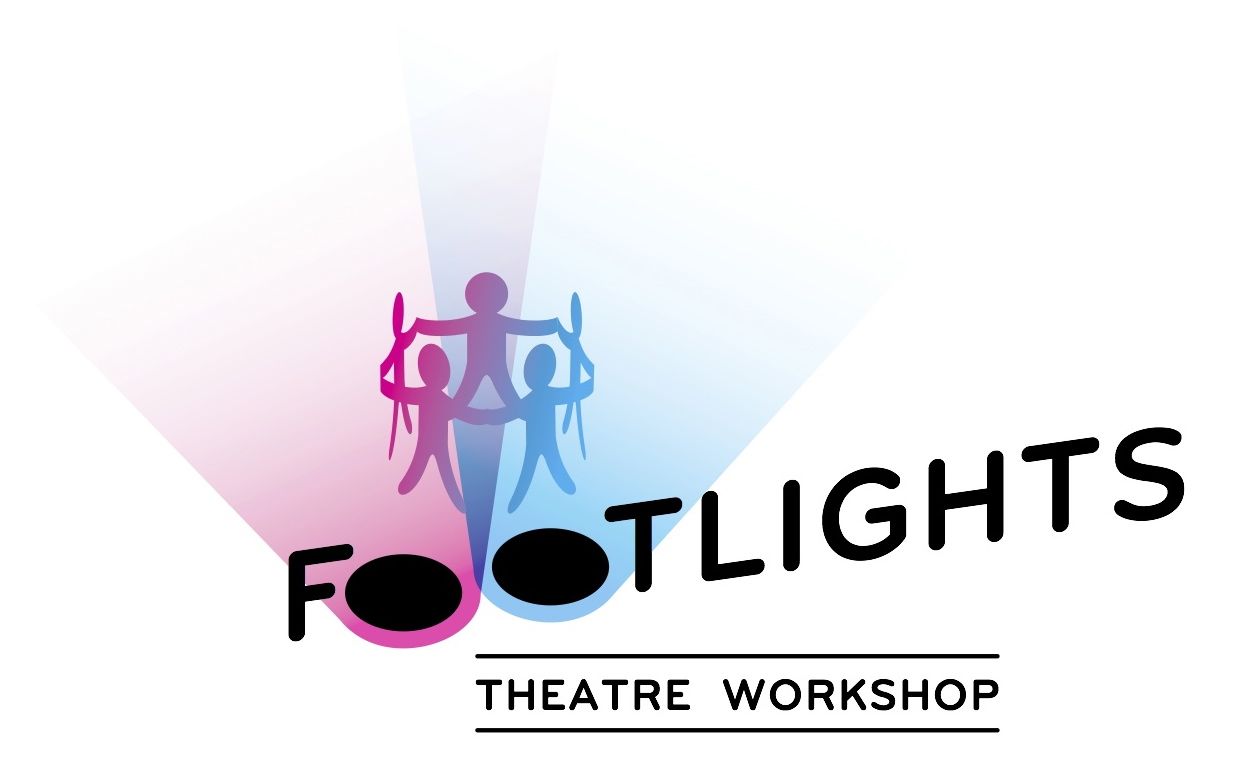 A Frozen Summer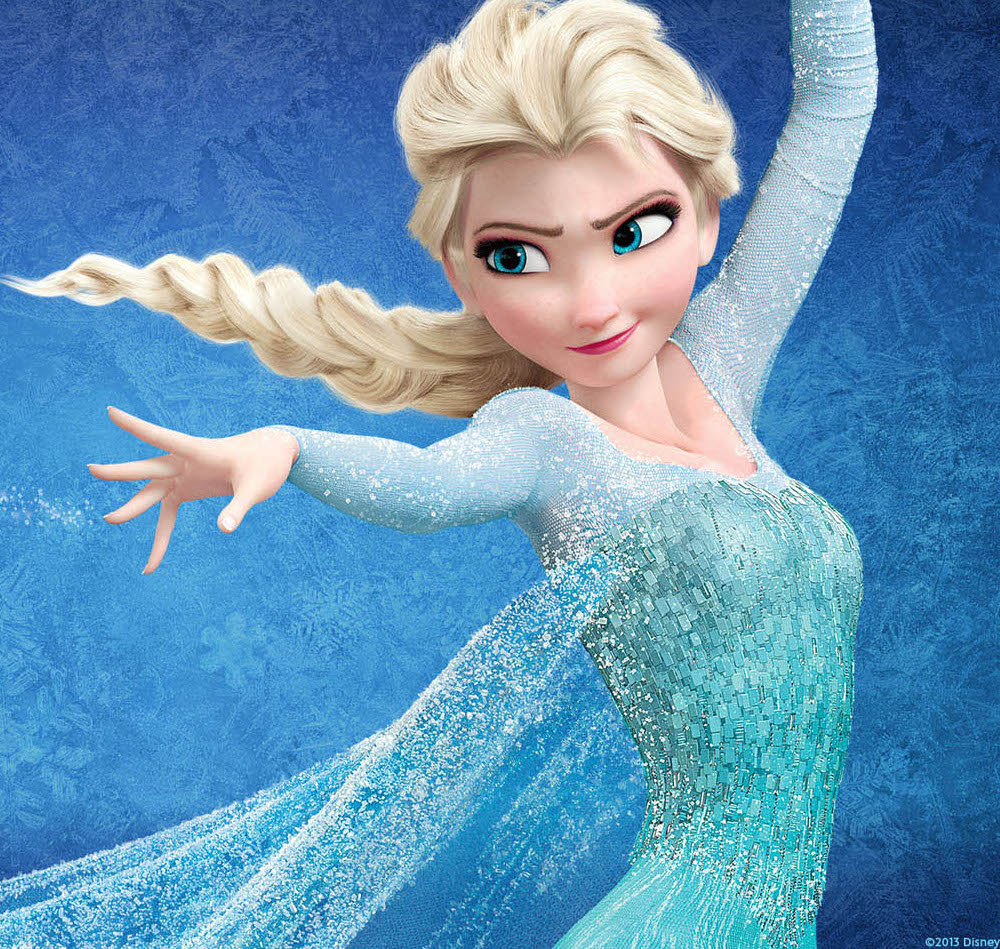 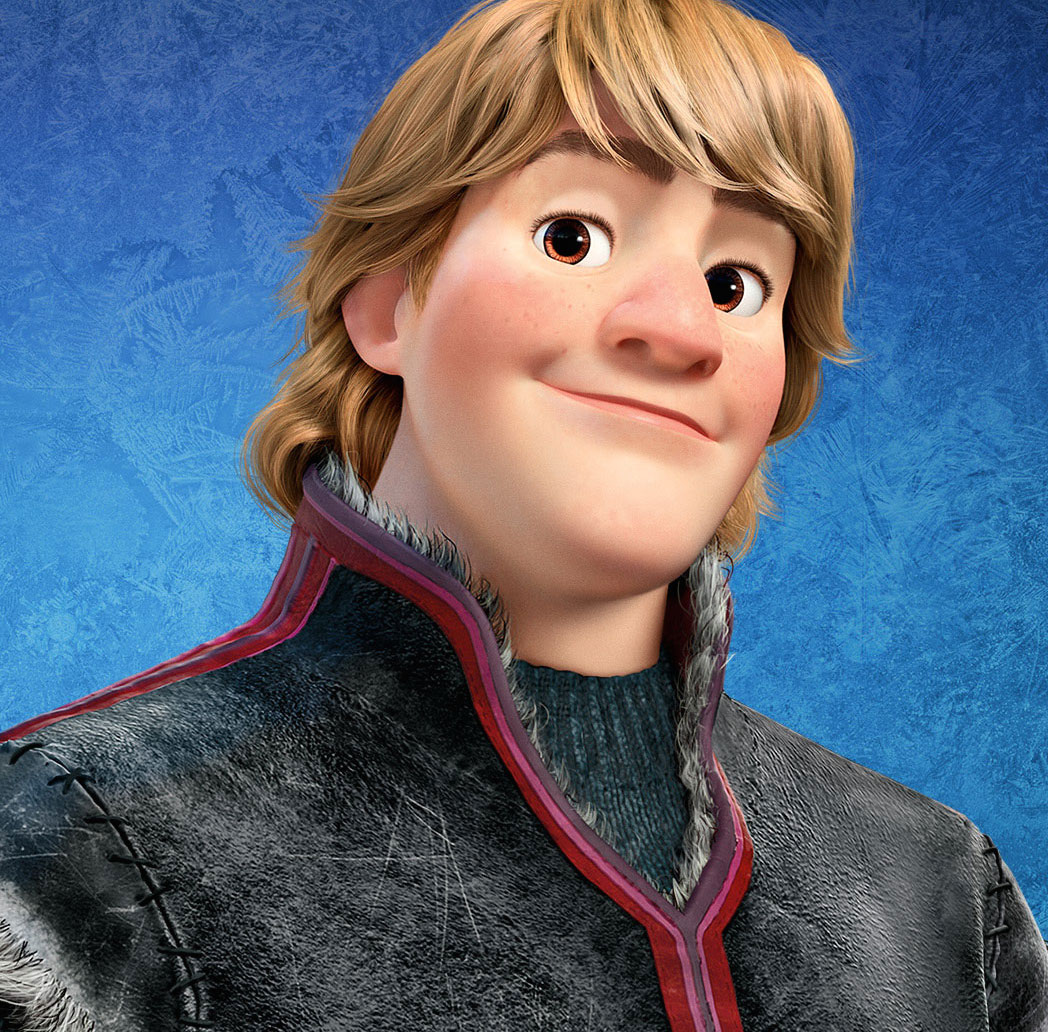 Wor